请输入您的标题1.“一两的遗传胜过一吨的教育”强调的是( )。   [单选题]正确率：88.73%2.有的人少年时期才华横溢，称之为“早慧”，如我国唐代王勃在少年时就写了著名的《滕王阁序》，另一种情况称“大器晚成”，如画家齐白石40岁时才显露出他的绘画才能。对此种现象正确的看法是( )。   [单选题]正确率：84.51%3.决定教育领导权的是( )。   [单选题]正确率：61.97%4.通过好的纪律、班风、校风来培养学生好思想和好品德的心理依据是( )。   [单选题]正确率：40.85%5.首先从理论上推论宇称守恒定律(空间变换的不变性)，至少在基本粒子的弱相互作用领域内是无效的，并获1957年诺贝尔奖的是( )。   [单选题]正确率：61.97%选项小计比例A.环境决定论22.82%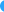 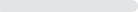 B.遗传决定论 (答案)6388.73%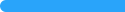 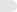 C.教育万能论22.82%D.二因素论45.63%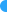 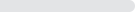 选项小计比例A.“早慧”和“大器晚成”并无优劣之分 (答案)6084.51%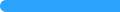 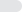 B.“大器晚成”不符合现代教育的发展要求11.41%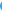 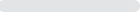 C.现代教育更强调早期教育的重要性，重视“早慧”的价值45.63%D.“早慧”和“大器晚成”都违反教育规律，现代教育提倡自然主义教育观68.45%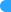 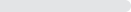 选项小计比例A.生产912.68%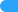 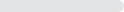 B.文化68.45%C.政治制度 (答案)4461.97%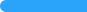 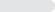 D.科学技术1216.9%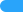 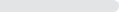 选项小计比例A.同学反馈00%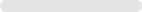 B.群体规范1014.08%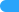 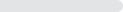 C.校园文化 (答案)2940.85%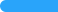 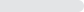 D.环境教育3245.07%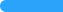 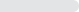 选项小计比例A.杨振宁、李政道 (答案)4461.97%B.李远哲、李政道68.45%C.杨振宁、吴健雄1723.94%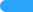 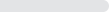 D.吴健雄、李远哲45.63%